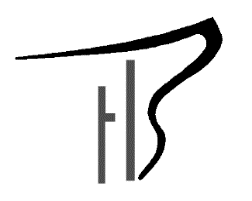 Anmeldung des häuslichen Arbeitsplatzes aufgrund des Erlasses vom 21. August 2009,Datenverarbeitung muss für die Erfüllung der schulischen Aufgaben erforderlich sein,hinreichender technischer Zugriffsschutz auf die gespeicherten Daten durch einen Passwortschutz,abschließbares Arbeitszimmer (bzw. abschließbarer Schrank, in dem Laptop o. Ä. gelagert wird), um unbefugten Zugriff von unbefugten Dritten auf Schülerdaten zu verhindern,Erstellung von regelmäßigen Sicherheitskopien,Anwendung von Verschlüsselungstechnik, wenn der Privatrechner von mehreren Nutzern verwendet wird,Anwendung von Verschlüsselungsprogrammen, wenn personenbezogene Daten via E-Mail verschickt werden sollen.Privater Rechner unterliegt auch der Kontrolle der AufsichtsbehördenAuch wenn die Verarbeitung der personenbezogenen Daten von Schülern häufig im häuslichen Umfeld und am privaten Rechner der Lehrer erfolgt, ist diese Form der Datenverarbeitung der Schule zuzurechnen. Damit unterliegen auch die häuslichen Rechner Ihrer Kollegen im Grundsatz der Kontrolle durch die für den Datenschutz zuständigen Aufsichtsbehörden.An das Kollegium der:Buchhügelallee 8663071 Offenbach am MainTheodor-Heuss-SchuleBerufliches Schulzentrumfür Wirtschaft und Gesundheitder Stadt Offenbach am MainTelefon (069) 80 65 – 2435Theodor-Heuss-SchuleBerufliches Schulzentrumfür Wirtschaft und Gesundheitder Stadt Offenbach am Main             (069) 80 65 – 2436Theodor-Heuss-SchuleBerufliches Schulzentrumfür Wirtschaft und Gesundheitder Stadt Offenbach am MainTelefax (069) 80 65 – 3192Theodor-Heuss-SchuleBerufliches Schulzentrumfür Wirtschaft und Gesundheitder Stadt Offenbach am MainE-Mail: ths@verw.ths.schulen-offenbach.deTheodor-Heuss-SchuleBerufliches Schulzentrumfür Wirtschaft und Gesundheitder Stadt Offenbach am MainNutzung privater Computer durch LehrerUnter diesen Umständen dürfen Lehrer Schülerdaten am häuslichen PC verarbeiten:=> siehe auch „Datenschutz (& Urheberrecht) für Lehrkräfte an der THS“Diese Daten dürfen am heimischen PC verarbeitet werdenDiese Daten dürfen am heimischen PC verarbeitet werdenDATENVerarbeitung erlaubt?Name des SchülersJaGeschlechtJaGeburtstagJaKonfessionJaKlasseJaFächerJaLeistungsbewertungenJaKlassenlistenJaEDV-gestütztes NotenbuchJaErstellung von Zeugnissen mit einem ZeugnisprogrammJaAlle Daten von Schülern der Schule zur StatistikerstellungNeinInformationen zum häuslichen Umfeld der SchülerNeinInformationen zu den Familienverhältnissen der SchülerNeinDiese Werke sind urheberrechtlich geschütztDiese Werke sind urheberrechtlich geschütztWERKGeschützt?Fotos SchulfotografJaFotos von Eltern erstelltJaLieder von lebenden Komponisten und bis zu 70 Jahre nach dessen TodJaFotos, die mit schuleigenem Fotoapparat aufgenommen wurdenNeinGrafiken aus dem InternetJaGrafiken aus FachbüchernJaTexte aus FachbüchernJaTexte aus FachzeitschriftenJaTexte von ElternJaTexte von Lehrern und sonstigen MitarbeiternJaZeichnungen von SchülernJaZeichnungen aus KinderbüchernJaLogo der SchuleNeinSelbst verfasste Texte, Zeichnungen, GrafikenNeinOffizielle Mitteilungen des SchulträgersNeinBibeltexteNeinVolksliederNeinZitate/AphorismenNein 
(Autor muss aber genannt werden)